CCNR-ZKR/ADN/61/ corr.1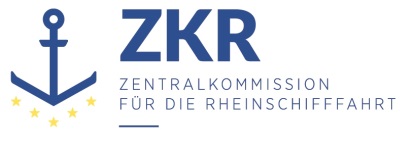 Allgemeine Verteilung22. September 2022Or. ENGLISCH und FRANZÖSISCHVERWALTUNGSAUSSCHUSS DES EUROPÄISCHENÜBEREINKOMMENS ÜBER DIE INTERNATIONALE BEFÖRDERUNGVON GEFÄHRLICHEN GÜTERN AUF BINNENWASSERSTRAẞEN(ADN)	Übereinkommen über die internationale Beförderung von gefährlichen Gütern auf Binnenwasserstraßen (ADN)		Änderungsentwürfe zu der dem ADN beigefügten Verordnung			Korrekturen	1.	Änderung zu Teil 1, Kapitel 1.2, Verzeichnis der Abkürzungen, Abkürzung „CIM“[Die Änderung in der französischen Fassung hat keine Auswirkungen auf den deutschen Text.]	2.	Änderung zu Teil 1, Kapitel 1.6, 1.6.7.2.2.2, Übergangsvorschrift 7.2.3.20.1 „Ballastwasser Verbot Kofferdämme mit Wasser zu füllen“[Die Änderung in der französischen und englischen Fassung hat keine Auswirkungen auf den deutschen Text.]	3.	Änderung zu Teil 1, Kapitel 1.6, 1.6.7.2.1.1 [Die Änderung in der französischen und englischen Fassung hat keine Auswirkungen auf den deutschen Text.]	4.	Änderung zu Teil 2, Kapitel 2.4, 2.4.4.3.4 a)„Wenn in diesem Fall der ECx- oder NOEC-Wert des geprüften Gemisches größer als 0,1 mg/l ist,“ ändern in: „Wenn in diesem Fall der ECx- oder NOEC-Wert des geprüften Gemisches größer als 1 mg/l ist,“.	5.	Änderung zu Teil 9, Kapitel 9.3, Tabellen 9.3.1.0.4, 9.3.2.0.4 und 9.3.3.0.4Die Fußnote 2 streichen: „2 Rhein- oder Donauschifffahrtszugehörigkeitsurkunde“.	6.	Änderung zu Teil 9, Kapitel 9.3, Tabellen 9.3.1.0.4, 9.3.2.0.4 und 9.3.3.0.4„Fotooptische Kopien des gesamten Zulassungszeugnisses nach 8.1.2.6 oder 8.1.2.7 sowie des Schiffszeugnisses, des Eichscheins und andere anwendbare Dokumente“ändern in:„Fotooptische Kopien des gesamten Zulassungszeugnisses nach 8.1.2.6 oder 8.1.2.7 sowie des Schiffszeugnisses, des Eichscheins und der Rheinschifffahrtszugehörigkeitsurkunde“.	7.	Änderung zu Teil 1, 1.2.1„Die Fußnoten 8), 9) und 10) in der deutschen Fassung streichen“.andern in:„Die Fußnoten 8) für „Kritikalitätssicherheitskennzahl (CSI)“, 9) für „Mobile Einheit zur Herstellung von explosiven Stoffen oder Gegenständen mit Explosivstoff (MEMU)“ und 10) für „Transportkennzahl (TI)“ in der deutschen Fassung streichen.“.[Betrifft nur die deutsche Sprachfassung]***